Zveřejnění nejnovějších údajů o zemědělsko-potravinářském obchodu: pozitivní obchodní bilance pro EU          Podle Denních zpráv Evropské komise ze dne 24. října poslední zveřejněná měsíční zpráva o zemědělsko-potravinářském obchodu, která byla dnes zveřejněna, ukazuje, že přebytek zemědělství a potravinářského obchodu v EU v srpnu 2019 činil 2,93 miliardy EUR, což je o 29% nárůst kladné obchodní bilance ve srovnání s loňskými údaji za stejné období. Hodnota agropotravinářského vývozu v tomto měsíci rostla ve srovnání s předchozím rokem a dosáhla 12,07 miliard EUR (nárůst o 5,6%), zatímco měsíční dovoz klesl o 0,2% na 9,14 miliard EUR. Při porovnání měsíčních vývozních hodnot z srpna 2019 s srpnem 2018 bylo nejvyšší zvýšení zaznamenáno v Číně, USA a Japonsku. Odvětví, které se v srpnu 2019 daří dobře, je pšenice, vepřové maso, lihoviny a likéry a sýr. Měsíční zpráva obsahuje tabulku představující obchodní bilanci, její vývoj podle kategorie produktů a hlavních obchodních partnerů od září 2017 do srpna 2019.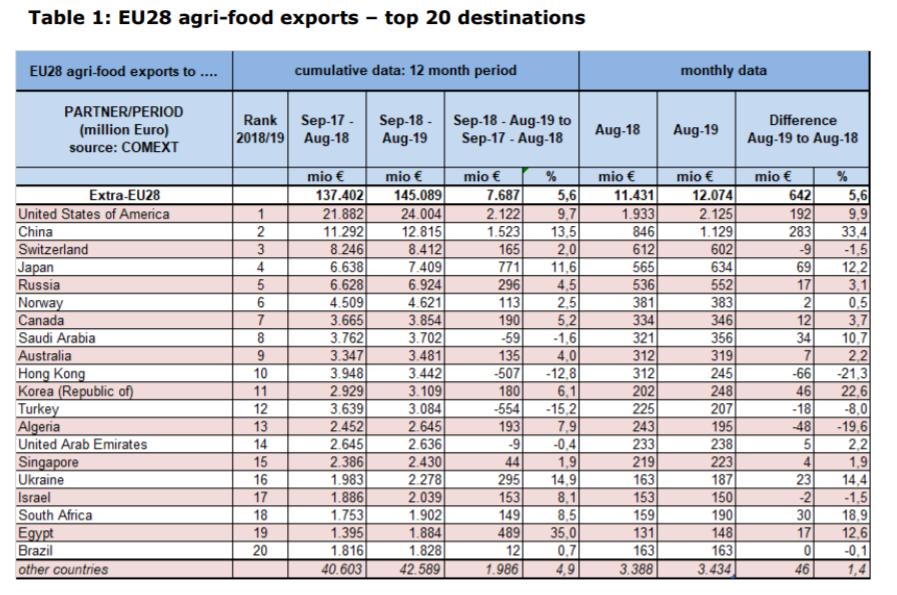 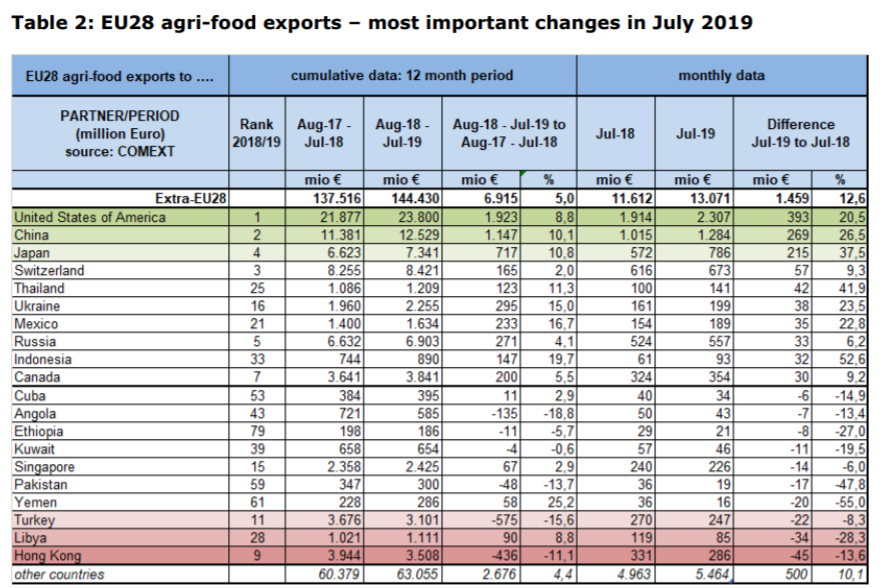 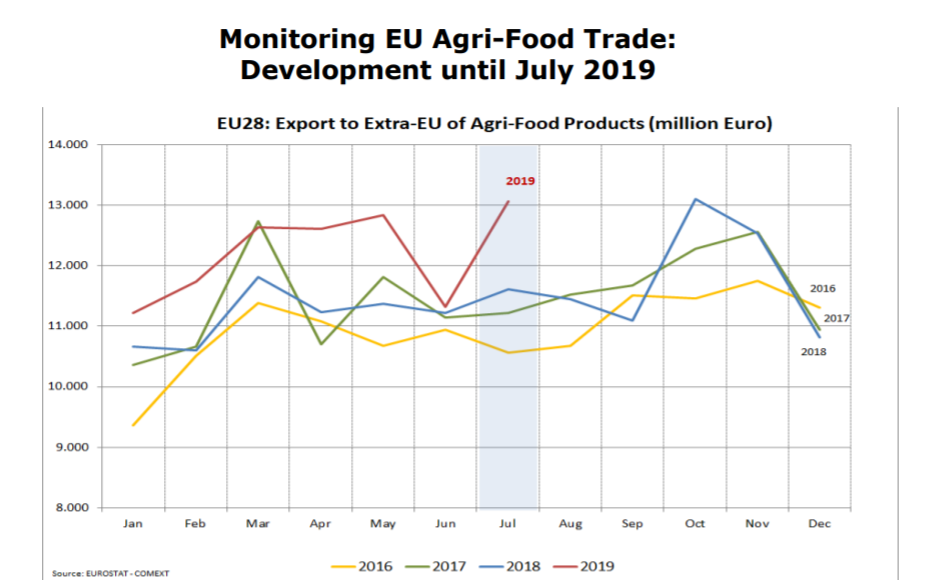 